Conditional FormattingConditional formatting in Excel enables you to highlight cells with a certain color, depending on the cell's value.Highlight Cells RulesTo highlight cells that are greater than a value, execute the following steps.1. Select the range A1:A10.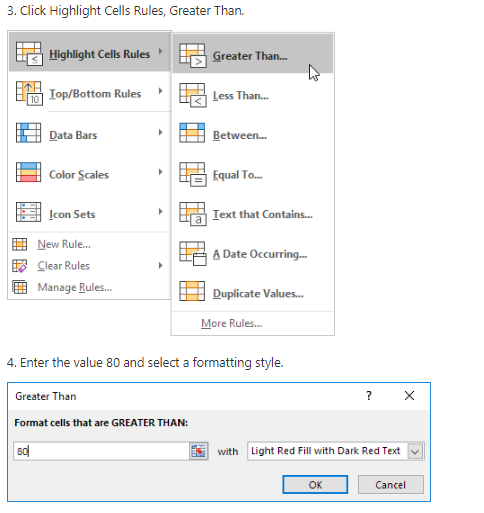 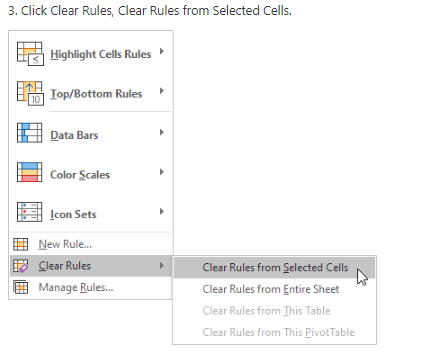 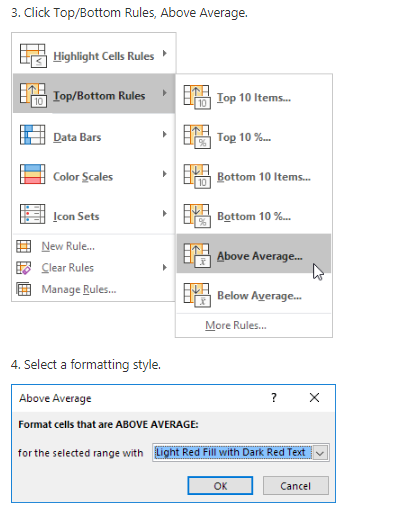 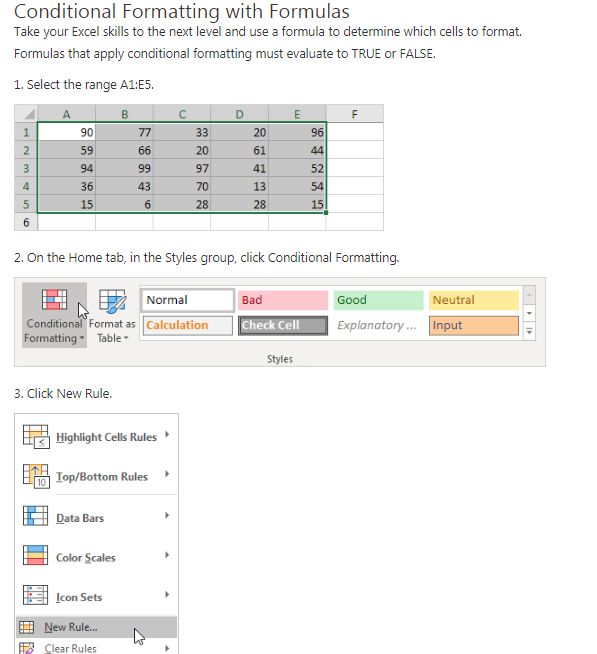 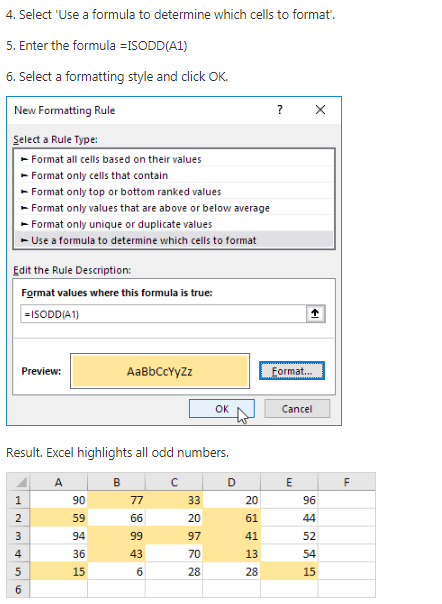 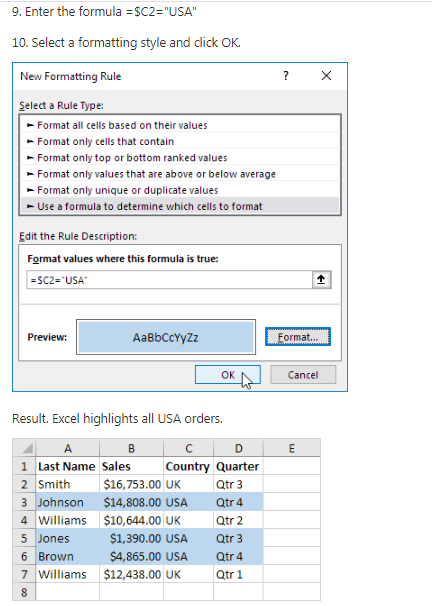 